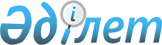 Қазақстан Республикасы Үкіметінің 2001 жылғы 19 наурыздағы N 368 қаулысына өзгеріс енгізу туралы
					
			Күшін жойған
			
			
		
					Қазақстан Республикасы Үкіметінің қаулысы 2001 жылғы 9 маусым N 784. Күші жойылды - Қазақстан Республикасы Үкіметінің 2001.09.13. N 1197 қаулысымен. ~P011197     Қазақстан Республикасының Үкіметі қаулы етеді:     1. "Қазақстан Республикасының әлеуметтік-экономикалық дамуының 2001-2005 жылдарға арналған индикативтік жоспарының өлшемдері туралы және шикізат тауарларына тұрақты әлемдік есептік бағалар туралы" Қазақстан Республикасы Үкіметінің 2001 жылғы 19 наурыздағы N 368  P010368_  қаулысына мынадай өзгеріс енгізілсін:     көрсетілген қаулыға 1-қосымша жаңа редакцияда қосымшаға сай жазылсын.     2. Осы қаулы қол қойылған күнінен бастап күшіне енеді.     Қазақстан Республикасының        Премьер-Министрі                                     Қазақстан Республикасы Үкіметінің                                     2001 жылғы 9 маусымдағы N 784                                     қаулысына қосымша                                     Қазақстан Республикасы Үкіметінің                                     2001 жылғы 19 наурыздағы N 368                                      қаулысына 1-қосымша        Қазақстан Республикасының әлеуметтік-экономикалық дамуының      2002-2004 жылдарға арналған индикативтік жоспарының өлшемдері___________________________________________________________________________                                   !2000 ж.!2001 ж.!         Болжам                                      ! есеп  !бағалау!_______________________                                   !       !       !2002 ж.!2003 ж.!2004 ж.___________________________________!_______!_______!_______!_______!_______ЖІӨ, млрд. теңге                   2 596,0   2957,0  3230,2  3473,2  3704,0   алдындағы жылға, %                109,6    107,0   104,9   104,2   103,6Тұтыну бағалары индексі, % есебімен   жыл аяғына                         109,8    106,8   106,5   105,9   105,8  бір жылға орташа                   113,2    109,0   105,9   106,3   105,9Теңгенің АҚШ долларына бағамы  жыл аяғына                         145,4    150,5   157,7   164,4   168,9  бір жылға орташа                   142,4    148,0   154,1   161,1   166,6Өнеркәсіп өнімі көлемі,        алдындағы жылға, %                 114,6    109,2   106,4   105,9   103,0Ауыл шаруашылығы жалпы өнімінің  көлемі, алдындағы жылға, %            96,7    100,8   102,8   102,9   103,0Негізгі капиталға инвестициялар, алдындағы жылға, %                  129,4    124,0   120,0   118,0   112,0Мембюджетке түсімдер, ЖІӨ-ге %        23,1     23,9    21,7    21,8    21,1  Кірістер, ЖІӨ-ге % есебімен         22,6     23,5    21,3    21,4    20,7  Салық түсімдері, ЖІӨ-ге, %          20,2     21,0    19,4    19,6    19,0  соның ішінде:  Ұлттық қорға түсімдер, ЖІӨ-ге %      -       2,7     0,6     0,7      -   Салықтық емес түсімдер, ЖІӨ-ге, %   1,5      1,7     1,3     1,3     1,3  Капиталмен операциялардан кірістер,  ЖІӨ-ге % есебімен                   0,9      0,8     0,6     0,5     0,4Экспорт, млн. АҚШ доллары           9615,0   9740,0  9440,0  9360,0  9720,0Импорт, млн. АҚШ доллары            6849,8  7 590,0 8 730,0 9 000,0 9 405,0Мұнайдың әлемдік бағасы (Brent қоспасы)барреліне АҚШ доллары                 28,2     25,0    21,5    20,0    19,0Мұнайдың әлемдік бағасы (Urals қоспасы)барреліне АҚШ доллары                 26,0     23,4    20,0    18,5    18,2___________________________________________________________________________Мамандар:     Багарова Ж.А.,     Икебаева А.Ж.
					© 2012. Қазақстан Республикасы Әділет министрлігінің «Қазақстан Республикасының Заңнама және құқықтық ақпарат институты» ШЖҚ РМК
				